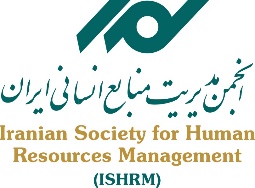 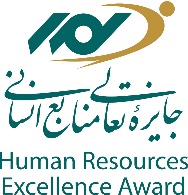 فرم ثبت نام در تور تعالی منابع انسانیتور تعالی در شرکت بهره برداری و تعمیراتی مپنا موضوع و زمانموضوع تور تعالی :آموزش و تجارب شرکت مپنا زمان برگزاری :  27 تیر ماه ساعت 8:00 الی 16:00محل برگزاری :شرکت بهره برداری و تعمیراتی مپنا برنامه تور  مدل بلوغ فرایند های منابع انسانی  فیلیپسارائه فرایند های اصلی منابع انسانی طبق مدل های تعالی (کانون ارزیابی ،جذب و استخدام سبد جبران خدمات ،مدیریت عملکرد و...)   سنجش نگرش کارکنان بر اساس مدل هی گروپ پرسش و پاسخ با مدیران منابع انسانی و کارشناسانمشخصات شرکت کننده   نام و نام خانوادگی :                                            کدملی:                                  مدرک تحصیلی :محل کار :سمت:تلفن همراه :                                                                         تلفن ثابت :  هزینه حضور و پرداختهزینه :    5.000.000   ریال  متقاضیان می توانند جهت حضور در این برنامه هزینه مربوط را به حساب انجمن مدیریت منابع انسانی ایران به شماره 7353605981 جام بانک ملت و یا شماره کارت 6104338986824510 به نام انجمن مدیریت منابع انسانی ایران و یا شماره شبا 380120000000007353605981  IR بانک ملت واریز و رسید آن را به همراه این فرم به نمابر 44941179 و یا ایمیل iranshrm83@gmail.com   ارسال نمایند .اطلاعات تماستماس تلفن انجمن :44941238   و 44941228 و تلفن همراه : 09359897695 نمابر : 44941179       ایمیل iranshrm83@gmail.com                        سایت اینترنتی :hrmsociety.ir 